Social Media Posts for Real Wealth® Weekly 
Are You Overpaying?
with Sandy BotkinFor the week starting on February 15th, 2016FACEBOOK POSTSPost 1:#QuoteoftheWeek“The only way to do great work is to love what you do.”-Steve JobsPost 2: Your tax expense costs more than your food, clothing, transportation and housing.. COMBINED! CPA and Attorney Sandy Botkin explains how to strategize and reduce how much you pay: http://realwealthmedia.com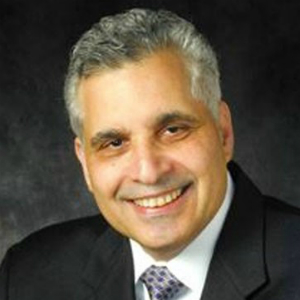 Post 3: Two families with the SAME income will lead DRAMATICALLY different lives if one plugs their tax holes and the other pays and pays and pays.. Sandy Botkin explains: http://realwealthmedia.comPost 4:Dreaming of financial freedom?  Make it a reality today! Via LifeHappens.org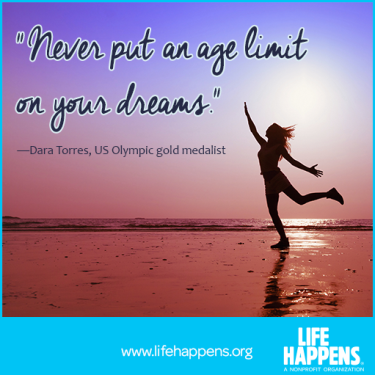 TWITTER TWEETSTweet 1:#QuoteoftheWeek - The only way to do great work is to love what you do. Steve JobsTweet 2:2 families w/ the same income.. one #thrives, one #survives. The difference? Tax strategy: http://realwealthmedia.comTweet 3: #RealityCheck! #Taxes cost more than your #food #clothing #transport & #housing COMBINED! @SandyTaxMan can help: http://realwealthmedia.comTweet 4: #Driving to #ChurchChoir practice? #Delivering #GirlScoutCookies? Think #TAXDEDUCTIONS! http://realwealthmedia.comTweet 5: #Brunch with #colleagues? #Drinks with a mentor? #Apps with a client? Keep track w/ @TAXBOT and save $$$ on #taxes! http://realwealthmedia.comTweet 6:Dreaming of #financialfreedom?  Make it a #reality today! @LifeHappensLINKEDIN UPDATESPost 1: Quote of the Week “The only way to do great work is to love what you do.”-Steve JobsPost 2: Your tax expense costs more than your food, clothing, transportation and housing.. COMBINED! CPA and Attorney Sandy Botkin explains how to strategize and reduce how much you pay: http://realwealthmedia.comPost 3: Dreaming of financial freedom?  Make it a reality today! Via Life Happens – a non-profitPost 4:Two families with the SAME income will lead DRAMATICALLY different lives if one plugs their tax holes and the other pays and pays and pays! Sandy Botkin explains: http://realwealthmedia.com